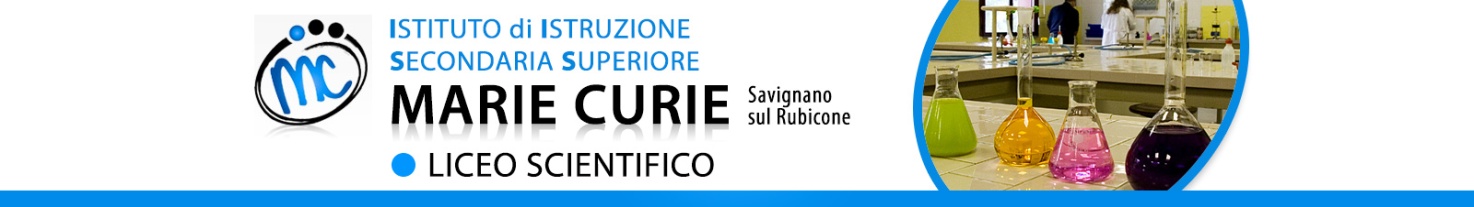 Programmazione didattica annualeAnno Scolastico 2021/2022Docente: Prof.ssa Lucia BagnoliMateria di insegnamento: Disegno e Storia dell’ArteClasse: 5^Nelle classi quinte, il programma curricolare si incentra quasi esclusivamente sullo studio della storia dell’arte.Risultati di apprendimento in termini di CompetenzeSaper analizzare gli aspetti formali dell'opera d'arte (linea, colore, forma, luce-ombra, volume, spazio, composizione) nelle varie produzioni artisticheSaper esporre gli argomenti con un linguaggio chiaro e appropriato.Saper collocare correttamente opere, artisti e produzioni nei loro contesti culturaliSaper utilizzare gli strumenti fondamentali (manuali, testi, riviste, cataloghi, strumenti multimediali) per la comprensione e del linguaggio specifico delle arti figurative e per la fruizione consapevole del patrimonio artistico. Saper analizzare gli aspetti formali, strutturali, espressivi nelle varie produzioni artisticheAbilitàAttraverso lo studio della Storia dell'arte, dovrà avere chiara comprensione del rapporto tra le opere d'arte e la situazione storica in cui sono state prodotte; dovrà aver acquisito le conoscenze analitiche e critiche delle diverse testimonianze artistiche ed essere in grado di progettare un percorso artistico con collegamenti interdisciplinari.Conoscenze/Contenuti del programmaScansione temporale dei moduli di apprendimentoDalle ultime tendenze dell'800 alle Avanguardie e fino ai giorni nostri, tempo permettendo.Per quanto riguarda la scansione temporale, la docente si riserverà di adattarla in base alle esigenze della classe e di alternare lo svolgimento del disegno alla storia dell’arte.Definizione degli obiettivi minimiCollocare i periodi affrontati in una corretta visione storico-cronologica, operare confronti e collegamenti fra opere dello stesso periodo o di periodi diversi. Conoscere le opere più rappresentative inserite all'interno del programma didattico annuale.Metodologia: Strategie educative, strumenti e tecniche di lavoro, attività di laboratorio, attività di progetto, didattica innovativa attraverso l’uso delle LIM, forme di apprendimento attraverso la didattica laboratoriale.-Utilizzo della LIM e di alcuni software per realizzare e presentare lezioni in classe, con la possibile interazione degli studenti.-Lezioni frontali.-Didattica cooperativa.Strumenti e metodologie per la valutazione degli apprendimenti.-Questionari scritti a fine lezione.-Prove scritte.-Prove orali.Attività di supporto ed integrazione. Iniziative di recupero.PossibiliEventuali altre attività (progetti specifici, forme di apprendimento di eccellenza per gruppi di allievi, sperimentazione di didattiche alternative, moduli specifici per allievi DSA/BES ed H, sviluppo di contenuti funzionali ai progetti e alle iniziative di alternanza scuola-lavoro ecc.) Possibili esperienze laboratoriali anche a piccoli gruppi cooperativi, per promuovere competenze individuali consentendo lo sviluppo di un metodo di lavoro autonomo e personalizzato; grande occasione di incontro e di relazioni, incrementando la conoscenza reciproca e il rispetto di regole comuni. Sviluppo di contenuti inerenti l’ insegnamento dell’Educazione Civica.In relazione all’insegnamento dell’educazione civica, la quota corrispondente alla materia di Disegno e Storia dell’Arte per le classi quinte di scienze applicate è di minimo 2 ore per il corrente anno scolastico, mentre per le quinte di indirizzo tradizionale è di minimo 4 ore. Lo studio si organizzerà su varie angolazioni inerenti lo sviluppo sostenibile curricolare artistico è “ Quale patrimonio? Beni culturali e società”. La partecipazione a questo progetto contribuirà ad assolvere anche alcune ore di PCTO, attraverso la successiva rielaborazione e presentazione in classe da parte degli alunni.Gestione della quota di potenziamento (se prevista): elementi e suggerimenti emersi nelle riunioni di dipartimento, accordi con vari docenti, attività progettuali e iniziative funzionali alle esigenze dell’IstitutoPer quanto riguarda la gestione della quota di potenziamento, pari a n. 10 ore settimanali, sono state concordate con il Dirigente scolastico le seguenti attività e interventi:-Referenti di Istituto per le attività INVALSI;-Referente per le attività connesse con i percorsi PCTO (ex ASL) ai sensi della Legge 107/15: supporto ai vari docenti, affiancamento nelle varie fasi di progettazione e redazione della “scheda di progetto”, pianificazione dei percorsi e partecipazione (laddove richiesto) alle riunioni organizzative con gli Enti esterni coinvolti ); Gestione e redazione delle convenzioni e dei patti formativi (in collaborazione con vari docenti e referenti specifici) ed attività di rendicontazione, tutoraggio, monitoraggio e valutazione dei percorsi, in collaborazione con vari docenti e tutor ed i referenti PCTO di classe (gestione e controllo delle cartelline, monitoraggio della relativa documentazione)